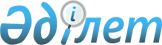 О внесении изменений в решение Жанибекского районного маслихата от 10 марта 2017 года № 12-6 "Об утверждении Методики оценки деятельности административных государственных служащих корпуса "Б" аппарата Жанибекского районного маслихата
					
			Утративший силу
			
			
		
					Решение Жанибекского районного маслихата Западно-Казахстанской области от 12 октября 2017 года № 16-3. Зарегистрировано Департаментом юстиции Западно-Казахстанской области 31 октября 2017 года № 4947. Утратило силу решением Жанибекского районного маслихата Западно-Казахстанской области от 27 марта 2018 года № 20-7
      Сноска. Утратило силу решением Жанибекского районного маслихата Западно-Казахстанской области от 27.03.2018 № 20-7 (вводится в действие со дня первого официального опубликования).

      Примечание РЦПИ.

      В тексте документа сохранена пунктуация и орфография оригинала.
      В соответствии с Законами Республики Казахстан от 23 января 2001 года "О местном государственном управлении и самоуправлении в Республике Казахстан", от 6 апреля 2016 года "О правовых актах" районный маслихат РЕШИЛ:
      1. Внести в решение Жанибекского районного маслихата от 10 марта 2017 года № 12-6 "Об утверждении Методики оценки деятельности административных государственных служащих корпуса "Б" аппарата Жанибекского районного маслихата (зарегистрированное в Реестре государственной регистрации нормативных правовых актов № 4777, опубликованное 25 апреля 2017 года в Эталонном контрольном банке нормативных правовых актов Республики Казахстан) следующее изменение:
      в пункте 6 указанного решения на государственном языке вносятся изменения, текст на русском языке не меняется.
      2. Руководителю аппарата Жанибекского районного маслихата (Н.Уалиева) обеспечить государственную регистрацию данного решения в органах юстиции, его официальное опубликование в Эталонном контрольном банке нормативных правовых актов Республики Казахстан.
      3. Настоящее решение вводится в действие со дня первого официального опубликования.
					© 2012. РГП на ПХВ «Институт законодательства и правовой информации Республики Казахстан» Министерства юстиции Республики Казахстан
				
      Председатель сессии

С.Стамов

      Секретарь маслихата

Т.Кадимов
